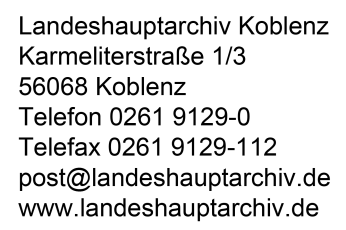 Checkliste für die Anbietungeines Fachverfahrens bzw. einer DatenbankGrunddatenGrunddatenAbgebende StelleDatenproduzierende Stelle(n)das Fachverfahren bzw. die Datenbank einsetzende Organisationsbereich
(z. B. Abteilungen, Referate)Ansprechpartner zum Fachverfahren bzw.
zur Datenbank in der BehördeName / Bezeichnung des Fachverfahrens bzw. der DatenbankHersteller des Fachverfahrens bzw.
der DatenbankHistorie des Fachverfahrens bzw.
der DatenbankBeschreibung des Inhalts und des Zwecks
des Fachverfahrens bzw. der DatenbankBearbeitungsstatus des Fachverfahrens bzw. der DatenbankBearbeitungsstatus des Fachverfahrens bzw. der DatenbankIst das Fachverfahren bzw. die Datenbank
abgeschlossen?Wenn ja: Welchen Zeitraum umfasst sie?Bei lebenden Fachverfahren bzw. Datenbanken:Seit wann ist es bzw. sie im Einsatz?Bei lebenden Fachverfahren bzw. Datenbanken:Wie hoch ist der relative Datenzuwachs
pro Jahr?Bei lebenden Fachverfahren bzw. Datenbanken:Gibt es aktuell Planungen zur Ablösung
des Systems durch ein neues System?Werden Änderungen / Überschreibungen nachgehalten?Rechtliche AspekteRechtliche AspekteHat die abgebende Stelle die volle Verfügungsgewalt über das Fachverfahren bzw. die Datenbank?Wenn nein: Welche zusätzlichen Stellen sind zu berücksichtigen?Welche archivrechtlichen Besonderheiten sind zu beachten?Gibt es sonstige rechtliche Besonderheiten (z.B. Geheimschutz, Datenschutz und Urheberrechte) sind zu beachten?Wenn ja: Welche?Technische BeschreibungTechnische BeschreibungArt der Datenbank / Bezeichnung
des DatenbanksystemsVersionsnummer der UrsprungsdatenbankBetriebssystem des UrsprungssystemsAnzahl der TabellenGröße in MB (mit Datum!)Liegt Applikationslogik in der Datenbank? (Kurzbeschreibung)Liegen BLOBs (Binary Large Objects, häufig Bild- oder Audiodateien) in der Datenbank?(Kurzbeschreibung)Liegen CLOBs (Character Large Objects, ähnlich BLOBs, aber Text- statt Binärdaten) in der Datenbank?Wenn ja: Welche?Gibt es Verweise / Links auf Dateien oder Anwendungen außerhalb des Datenbank-systems?Wenn ja: Welche?DokumentationDokumentationLiegt eine Dokumentation des Fach-verfahrens bzw. der Datenbank vor?
In welcher Form (z.B. ERM-Diagramm, Beschreibung der Tabellen)?Gibt es ein Benutzerhandbuch für das Fach-verfahren bzw. die Datenbank oder entsprechende Dokumente?Welche zusätzlichen Dokumentationsformen sind vorhanden oder könnten für das langfristige Verständnis des Fachverfahrens bzw. der Datenbank notwendig sein
(z.B. Screenshots)?CodelistenCodelistenSind die Inhalte des Fachverfahrens bzw. der Datenbank (teilweise) codiert?Wenn ja: Welche Inhalte sind betroffen?Welche Codelisten werden in welcher Version (Datierung!) im Fachverfahren bzw. in der Datenbank verwendet?Liegen Codelisten innerhalb
des Fachverfahrens bzw. der Datenbank? Gibt es auch Codelisten außerhalb
des Fachverfahrens bzw. der Datenbankin separaten Dateien?Handelt es sich um statische Codelisten oder um Listen, die regelmäßigen Veränderungen unterliegen?Werden weitere allgemeingültige Codes verwendet, die an anderen öffentlich zugänglichen Orten liegen (z.B. Amtlicher Gemeindeschlüssel)?Kann die Codierung mittels Codelisten
bei einem Export aufgelöst werden?Übernahme des Fachverfahrens bzw. der DatenbankÜbernahme des Fachverfahrens bzw. der DatenbankIst ein Zugriff vor Ort möglich / notwendig?Ist eine Übernahme über das Landes-verwaltungsnetz möglich?Kann das Fachverfahren bzw. die Daten-bank auf CD bzw. DVD oder einem anderen Datenträger übergeben werden?